คณะกรรมการศูนย์ช่วยพิจารณาให้ความช่วยเหลือประชาชน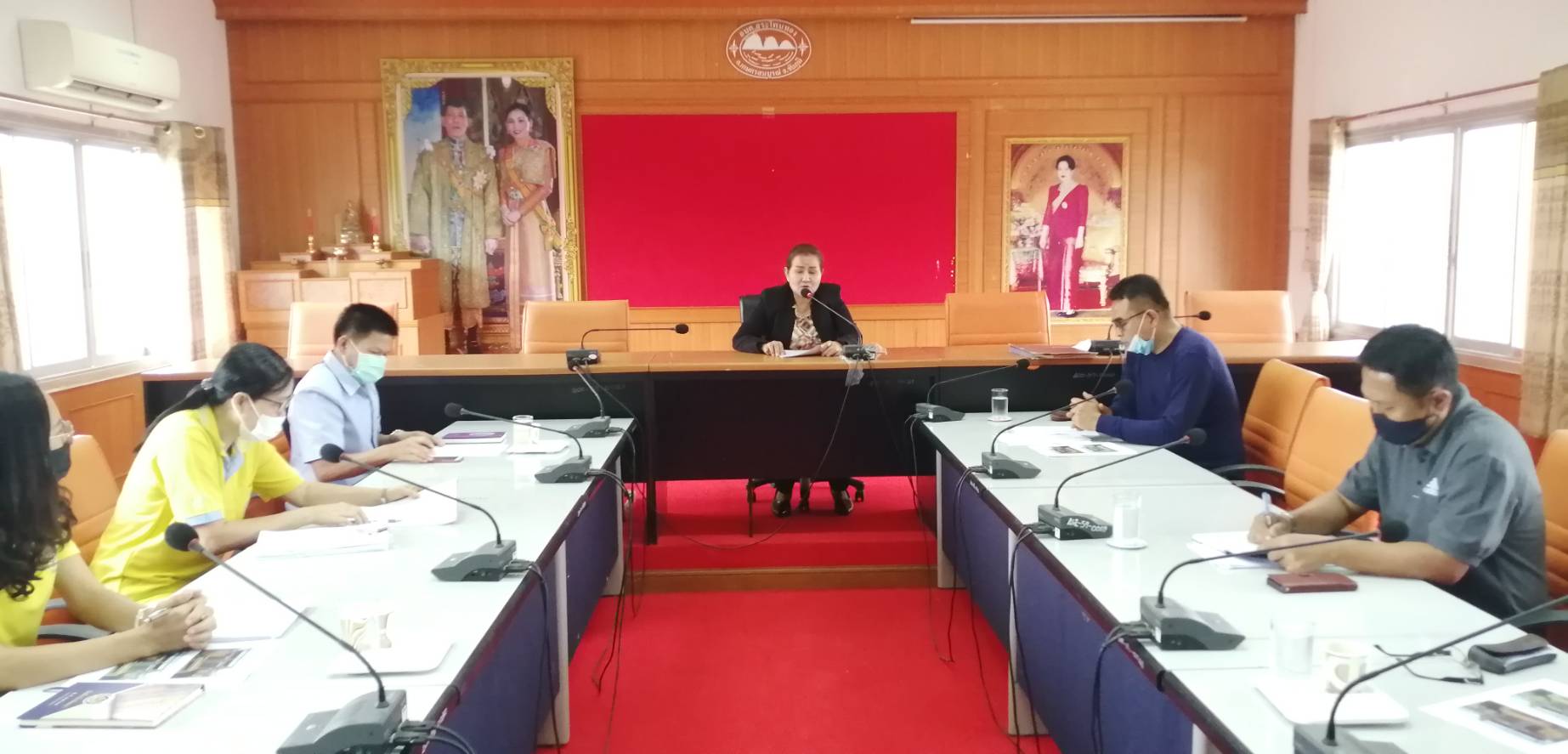 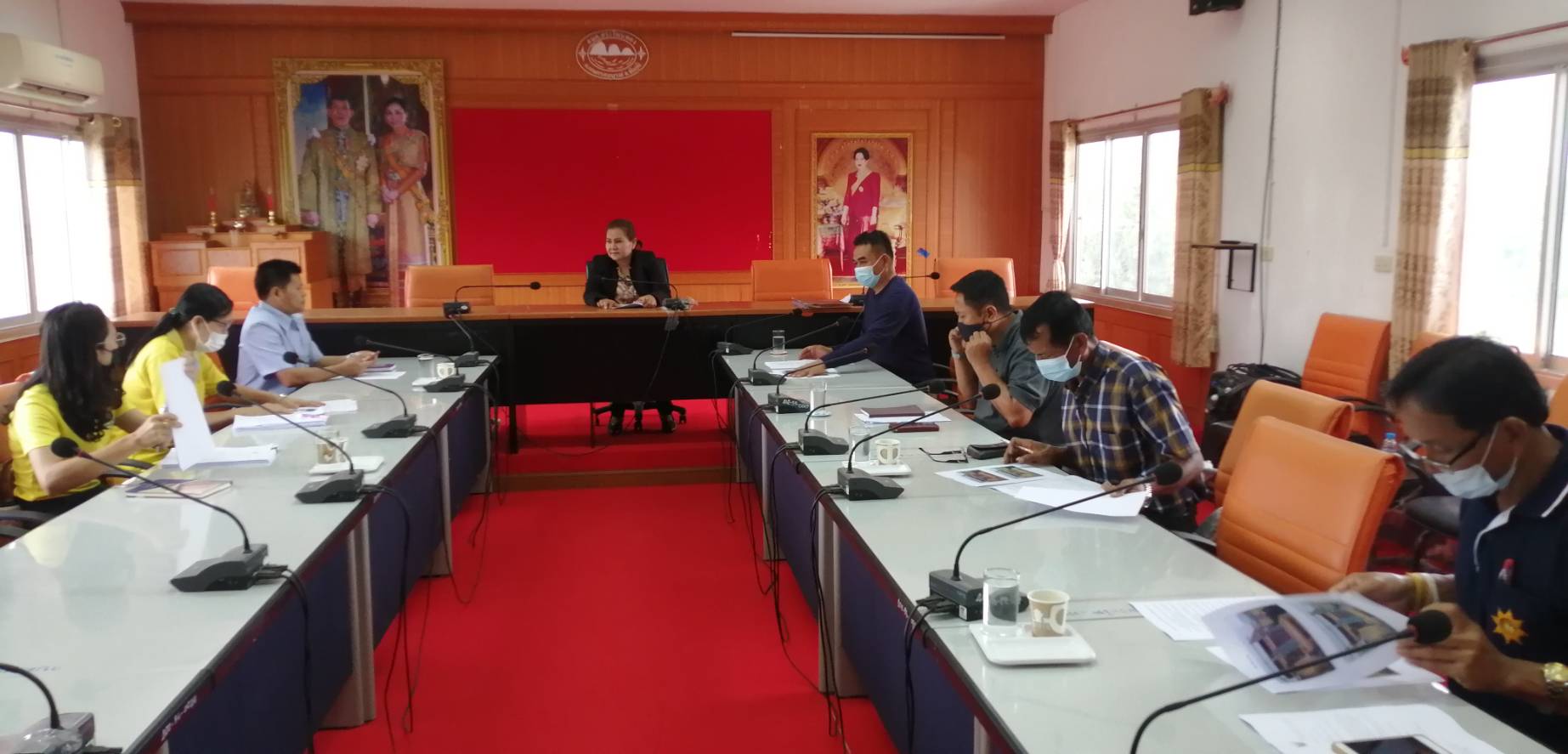 คณะกรรมการศูนย์ช่วยพิจารณาให้ความช่วยเหลือประชาชน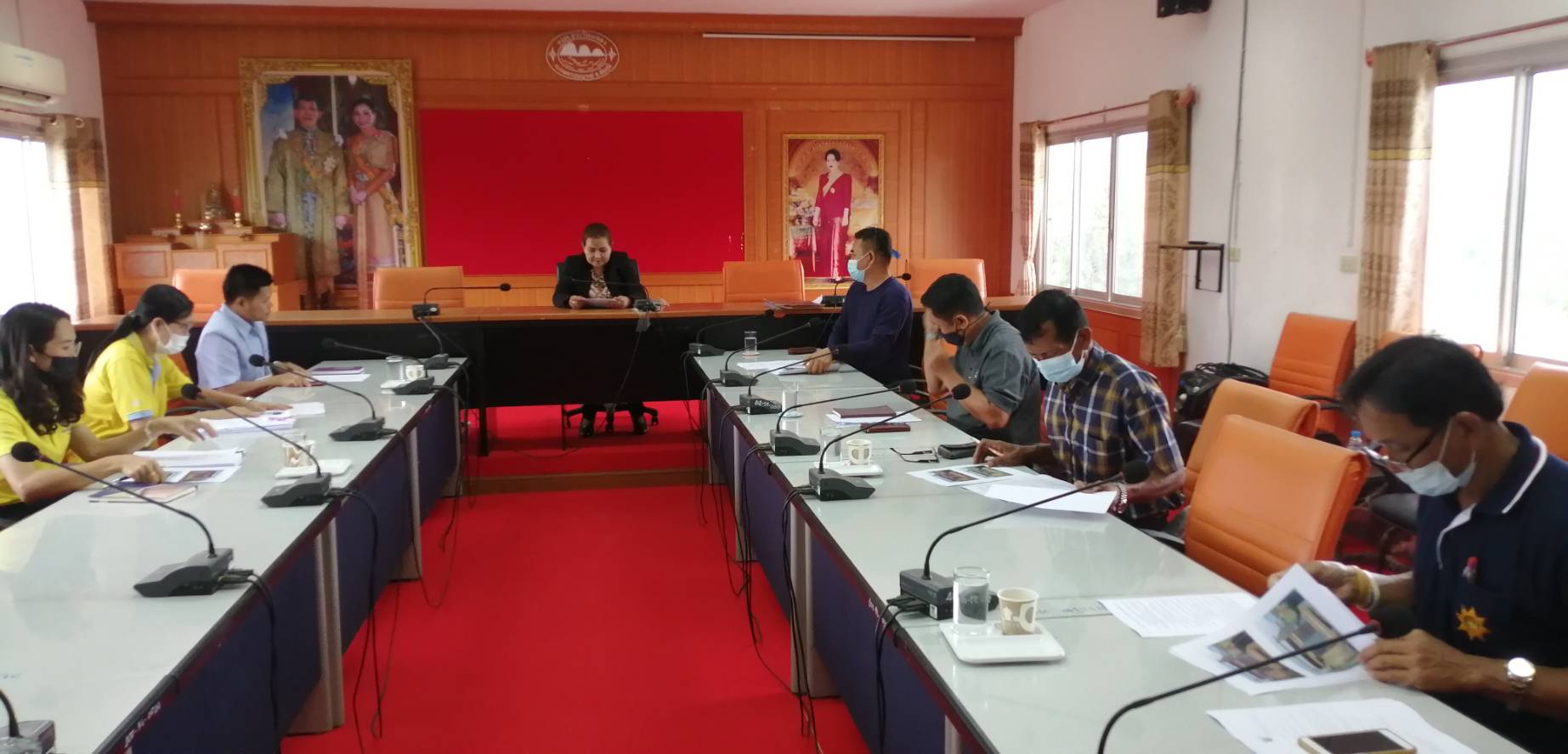 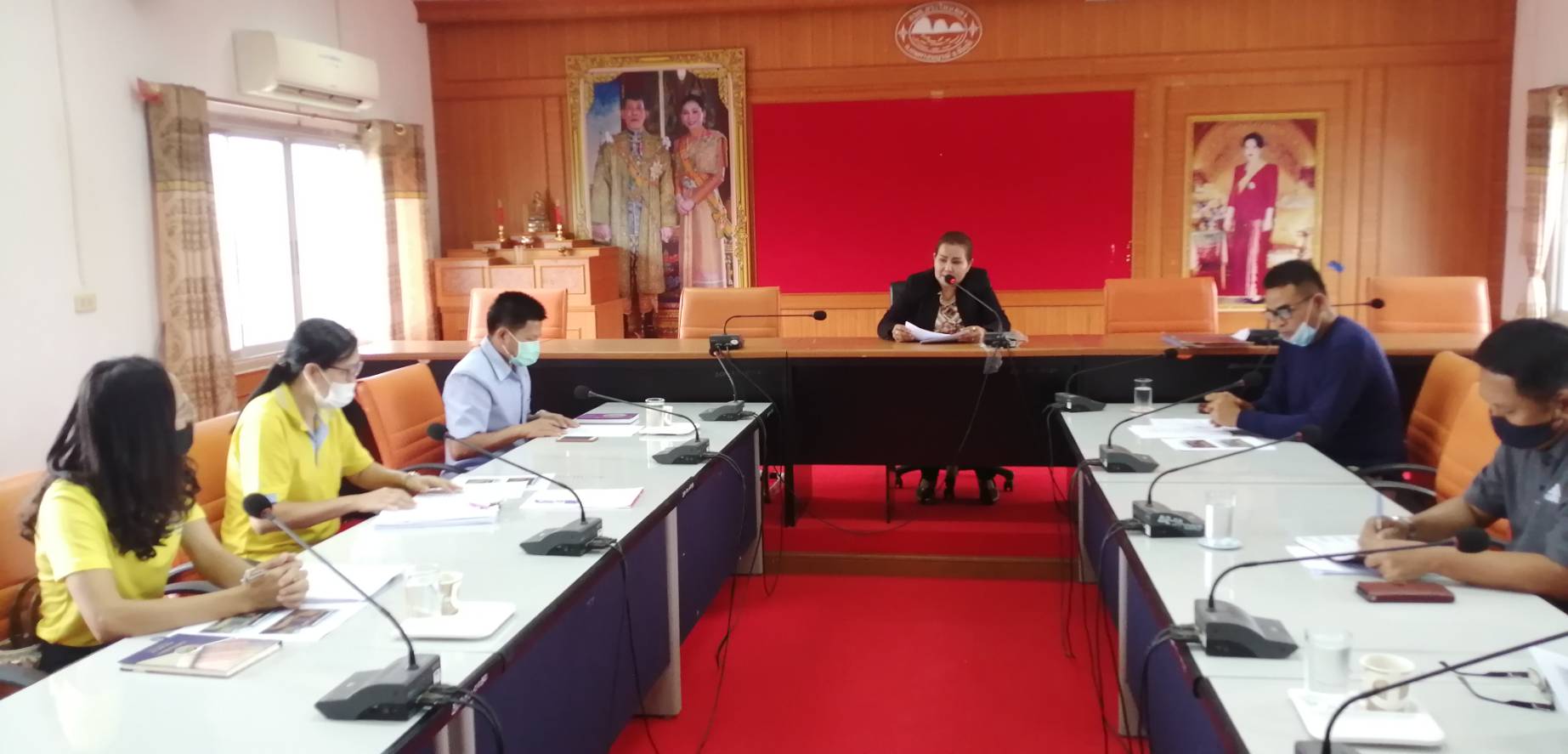 